Sendes til:Bregnen NaturbørnehaveBregningevej 294450 JyderupUdfyldes af Bregnen:Modtaget dato:             Opskrivningpå ventelisten i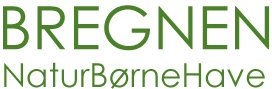 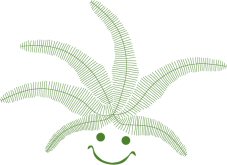 Forældres navnAdresseTelefon og mailBarnets navnBarnets fødselsdatoØnsket startdatoEvt. søskende på Bregninge Bjergsted FriskoleNavn og klasse:Mit barn har behov for at blive passet i tidsrummet:Mandag:                  Tirsdag:                 Onsdag:                Torsdag:                Fredag: Handicap, allergi, eller andre særlige hensyn:Jeg ønsker også at mit barn noteres på venteliste til Bregninge-Bjergsted FriskoleSæt kryds:                                    JA                             NEJSamtykkeJeg bekræfter med min underskrift, at Bregnen Naturbørnehave og Bregninge-Bjergsted Friskole må opbevare ovenstående oplysninger på ventelisten til der tilbydes plads, eller det ikke længere er aktuelt at stå på ventelisten.Dato og underskrift: